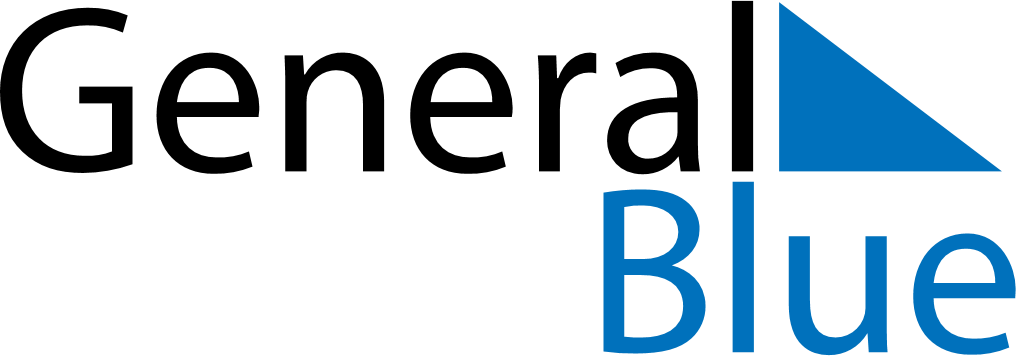 April 2021April 2021April 2021April 2021April 2021April 2021GrenadaGrenadaGrenadaGrenadaGrenadaGrenadaSundayMondayTuesdayWednesdayThursdayFridaySaturday123Good Friday45678910Easter SundayEaster Monday1112131415161718192021222324Carriacou Maroon and String Band Music Festival252627282930NOTES